LUSTRZANE ODBICIE\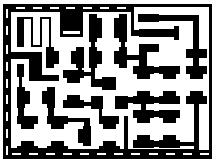 